Campus: GuarulhosCampus: GuarulhosCampus: GuarulhosCurso (s): FilosofiaCurso (s): FilosofiaCurso (s): FilosofiaUnidade Curricular (UC): Prática de Ensino de Filosofia: A Escola não é uma EmpresaUnidade Curricular (UC): Prática de Ensino de Filosofia: A Escola não é uma EmpresaUnidade Curricular (UC): Prática de Ensino de Filosofia: A Escola não é uma EmpresaUnidade Curricular (UC): Unidade Curricular (UC): Unidade Curricular (UC): Código da UC: Código da UC: Código da UC: Docente Responsável/Departamento: Sandro Kobol FornazariDocente Responsável/Departamento: Sandro Kobol FornazariContato (e-mail) (opcional): sandro.kobol@unifesp.br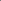 Docente(s) Colaborador(es)/Departamento(s): Docente(s) Colaborador(es)/Departamento(s): Contato (e-mail) (opcional): Ano letivo: 2023 (2º sem)Termo: 8ºTurno: Vespertino/NoturnoNome do Grupo/Módulo/Eixo da UC (se houver): Idioma em que a UC será oferecida: (x) PortuguêsUC:(  ) Fixa(x) Eletiva(  ) OptativaOferecida como:(x) Disciplina
(  ) Módulo
(  ) Estágio (  ) Outro Oferta da UC: (  ) Semestral (x) AnualAmbiente Virtual de Aprendizagem: (  ) Moodle
(  ) Classroom(  ) Outro (x) Não se aplica Ambiente Virtual de Aprendizagem: (  ) Moodle
(  ) Classroom(  ) Outro (x) Não se aplica Ambiente Virtual de Aprendizagem: (  ) Moodle
(  ) Classroom(  ) Outro (x) Não se aplica Pré-Requisito (s) - Indicar Código e Nome da UC: Pré-Requisito (s) - Indicar Código e Nome da UC: Pré-Requisito (s) - Indicar Código e Nome da UC: Carga horária total (em horas): 90Carga horária total (em horas): 90Carga horária total (em horas): 90Carga horária extensionista teórica (em horas): 36Carga horária extensionista prática (em horas): 54Carga horária de extensão (em horas):90 Se houver atividades de extensão, indicar código e nome do projeto ou programa vinculado na Pró-Reitoria de Extensão e Cultura (Proec): Projeto 22683 “O ensino de filosofia no Ensino Médio: desafios contemporâneos”Se houver atividades de extensão, indicar código e nome do projeto ou programa vinculado na Pró-Reitoria de Extensão e Cultura (Proec): Projeto 22683 “O ensino de filosofia no Ensino Médio: desafios contemporâneos”Se houver atividades de extensão, indicar código e nome do projeto ou programa vinculado na Pró-Reitoria de Extensão e Cultura (Proec): Projeto 22683 “O ensino de filosofia no Ensino Médio: desafios contemporâneos”Ementa: A unidade curricular propõe uma reflexão sobre o sentido do ensino e o planejamento das aulas de filosofia no Ensino Médio, sua didática, seus recursos metodológicos, seus critérios de avaliação, de escolha temática e de conteúdo, considerando-se a Base Nacional Comum Curricular do Ensino Médio. Além disso, propõe uma iniciação refletida à prática propriamente dita de ensino de filosofia no Ensino Médio, em articulação com as unidades curriculares de Estágio Supervisionado. Ementa: A unidade curricular propõe uma reflexão sobre o sentido do ensino e o planejamento das aulas de filosofia no Ensino Médio, sua didática, seus recursos metodológicos, seus critérios de avaliação, de escolha temática e de conteúdo, considerando-se a Base Nacional Comum Curricular do Ensino Médio. Além disso, propõe uma iniciação refletida à prática propriamente dita de ensino de filosofia no Ensino Médio, em articulação com as unidades curriculares de Estágio Supervisionado. Ementa: A unidade curricular propõe uma reflexão sobre o sentido do ensino e o planejamento das aulas de filosofia no Ensino Médio, sua didática, seus recursos metodológicos, seus critérios de avaliação, de escolha temática e de conteúdo, considerando-se a Base Nacional Comum Curricular do Ensino Médio. Além disso, propõe uma iniciação refletida à prática propriamente dita de ensino de filosofia no Ensino Médio, em articulação com as unidades curriculares de Estágio Supervisionado. Conteúdo programático: Paulo Freire, bell hooks e os saberes necessários à prática educativaRancière e o mestre ignoranteA filosofia na nova Base Nacional Comum Curricular do Ensino Médio e sua implementaçãoO projeto neoliberal na educação (Laval)Uma escola pública em favor da igualdade e da liberdade é possível?Conteúdo programático: Paulo Freire, bell hooks e os saberes necessários à prática educativaRancière e o mestre ignoranteA filosofia na nova Base Nacional Comum Curricular do Ensino Médio e sua implementaçãoO projeto neoliberal na educação (Laval)Uma escola pública em favor da igualdade e da liberdade é possível?Conteúdo programático: Paulo Freire, bell hooks e os saberes necessários à prática educativaRancière e o mestre ignoranteA filosofia na nova Base Nacional Comum Curricular do Ensino Médio e sua implementaçãoO projeto neoliberal na educação (Laval)Uma escola pública em favor da igualdade e da liberdade é possível?Objetivos: Desenvolver uma elaboração prático-teórica sobre o ensino de filosofia no Ensino Médio no contexto do projeto neoliberal aplicado à educação; analisar o papel do ensino de filosofia e do/a professor/a de filosofia historicamente e a partir da Base Nacional Comum Curricular do Ensino Médio; discutir como a filosofia no Ensino Médio pode contribuir para o processo de construção da autonomia, para o combate ao racismo e ao patriarcado e para a construção de uma reflexão sobre o que pode uma escola pública em favor da igualdade e da liberdade.Objetivos: Desenvolver uma elaboração prático-teórica sobre o ensino de filosofia no Ensino Médio no contexto do projeto neoliberal aplicado à educação; analisar o papel do ensino de filosofia e do/a professor/a de filosofia historicamente e a partir da Base Nacional Comum Curricular do Ensino Médio; discutir como a filosofia no Ensino Médio pode contribuir para o processo de construção da autonomia, para o combate ao racismo e ao patriarcado e para a construção de uma reflexão sobre o que pode uma escola pública em favor da igualdade e da liberdade.Objetivos: Desenvolver uma elaboração prático-teórica sobre o ensino de filosofia no Ensino Médio no contexto do projeto neoliberal aplicado à educação; analisar o papel do ensino de filosofia e do/a professor/a de filosofia historicamente e a partir da Base Nacional Comum Curricular do Ensino Médio; discutir como a filosofia no Ensino Médio pode contribuir para o processo de construção da autonomia, para o combate ao racismo e ao patriarcado e para a construção de uma reflexão sobre o que pode uma escola pública em favor da igualdade e da liberdade.Metodologia de ensino: Aulas expositivas dialogadas, dinâmicas em grupo, apresentação de aulas simuladas pelo/as discentes, seguidas de debate.Avaliação: Participação nas aulas, elaboração de um Relatório de Aproveitamento de Estudos ou de um artigo abordando temas discutidos nas aulas.Bibliografia: Básica: Base Nacional Comum Curricular do Ensino Médio. http://portal.mec.gov.br/index.php?option=com_docman&view=download&alias=85121-bncc-ensino-medio&category_slug=abril-2018-pdf&Itemid=30192 (acesso em 1º mar. 2021).DIRETRIZES CURRICULARES NACIONAIS DA EDUCAÇÃO BÁSICA.http://portal.mec.gov.br/index.php?option=com_docman&view=download&alias=15548-d-c-n-educacao-basica-nova-pdf&category_slug=abril-2014-pdf&Itemid=30192 (acesso em 4 de nov. 2021).CARVALHO, M.; CORNELLI, G.; DANELON, M. (Coord.). Filosofia: ensino médio. Brasília: MEC, SEB, 2010. Col. Explorando o Ensino, v.14. http://portal.mec.gov.br/index.php?option=com_docman&view=download&alias=7837-2011-filosofia-capa-pdf&category_slug=abril-2011-pdf&Itemid=30192 (acesso em 4 de nov. 2021). Plano Nacional de Educação - Lei n° 13.005/2014.http://pne.mec.gov.br/18-planos-subnacionais-de-educacao/543-plano-nacional-de-educacao-lei-n-13-005-2014 (acesso em 4 de nov. 2021).Complementar:AZAR FILHO, C. M.; CUNHA RIBEIRO, L. A. Para que Filosofia? Um guia de leitura para o Ensino Médio. Rio de Janeiro: Nau, 2014. CARVALHO, M.; CORNELLI, G. (Org.). Ensinar Filosofia. Cuiabá: Central de Textos/MEC, 2014.._______. Filosofia e Formação. Cuiabá: Central de Textos/MEC, 2014.CERLETTI, A. O ensino de filosofia como problema filosófico. Belo Horizonte: Autêntica, 2009. DANNER, L. F. Ensino de Filosofia e interdisciplinaridade. Porto Alegre: Fi, 2013. FREIRE, P. Pedagogia da autonomia. Saberes necessários à prática educativa. 2ª ed. São Paulo: Paz e Terra, 2002.GALLO, S. Deleuze & a educação. 3ª ed. Belo Horizonte: Autêntica, 2013._______. Metodologia do ensino de filosofia: uma didática para o ensino médio. Campinas, SP: Papirus, 2012.GALLO, S.; DANELON, M.; CORNELLI, G. (orgs.).  Ensino de Filosofia: teoria e prática. Ijuí: Editora Unijuí, 2004._______. (orgs.). Filosofia do ensino de filosofia. Petrópolis: Vozes, 2003.HOOKS, b. Ensinando a transgredir: a educação como prática da liberdade. Tradução: Marcelo Brandão Cipolla. São Paulo: WMF Martins Fontes, 2017._____. Ensinando comunidade: uma pedagogia da esperança. Tradução: Kenia Cardoso. São Paulo: Elefante, 2021._____. Ensinando pensamento crítico: sabedoria prática. Tradução: Bhuvi Libânio. São Paulo: Elefante, 2020.KOHAN, W. (Org.). Filosofia: caminhos para seu ensino. Rio de Janeiro: DP&A, 2004. _______. Filosofia: o paradoxo de aprender e ensinar. Belo Horizonte: Autêntica, 2009.LAVAL, C. A escola não é uma empresa: o neoliberalismo em ataque ao ensino público. Tr. M. L. M. de Carvalho e Silva. Londrina: Planta, 2004.MARTINS, M. F.; REIS PEREIRA, A. (Orgs.). Filosofia e educação: ensaios sobre autores clássicos. São Carlos: EdUFSCar, 2014. NOGUERA, R. O ensino de filosofia e a lei 10.639. Rio de Janeiro: Pallas, 2019.NOVAES, J.; AZEVEDO, M. A. O. (Orgs.). Filosofia e seu ensino: desafios emergentes. Porto Alegre: Sulina, 2010.RANCIÈRE, J. O mestre ignorante. Cinco lições sobre a emancipação intelectual. 3ª ed. Tr. Lilian do Valle. Belo Horizonte: Autêntica, 2017.SÁ Jr, L. A. Ensino de filosofia: experiências e problematizações. Campinas: Pontes, 2014. Cronograma (opcional): 